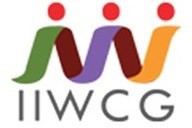 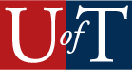 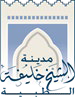 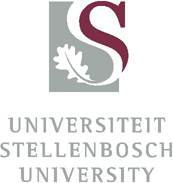 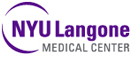 Continuing Professional Education in Wound Healing Science 2025-2026STUDENT REGISTRATION FORM Abu Dhabi 13th GroupSignature_____________________________________________Date_________________________________Course fees to be transferred electronically into the following account:ACCOUNT TITLE: STARS MEDICAL ASSISTANCE CENTER ACC #:019120017376 IBAN: AE830330000019120017376Bank Name: Mashreq Bank Branch: Zayed 2nd Branch City/State: Abu Dhabi Country: United Arab Emirates Swift Code: BOMLAEADSend copy of your last qualification, registration form with your professional Board and current license of practice to Ms. Shyja Koshy, e-mail Admin at: iiwcc.ae2@gmail.comOnce you receive the confirmation and approval of your registration then send the Money to the given account and send the receipt by e mail as scanned copy.I accept that no access to the course will be granted without payment of a registration feeInitials Dr/RN/otherName as to appear on Certificate.Name as to appear on Certificate.Name as to appear on Certificate.Name as to appear on Certificate.Name as to appear on Certificate.Name as to appear on Certificate.e-mail address:SexSexMale	FemaleMale	FemaleCountry code+Mobile:Mobile:ID/ passport #:ID/ passport #:DOB:	...00/month/year…DOB:	...00/month/year…Professional. board #:Professional. board #:Facility of Practice:Facility of Practice:Country of OriginCountry of OriginProfessional designation:Professional designation:Professional designation:Professional designation:Professional designation:Professional designation:Professional designation:Tertiary Qualifications:Tertiary Qualifications:Tertiary Qualifications:Tertiary Qualifications:Tertiary Qualifications:Tertiary Qualifications:Tertiary Qualifications:QualificationQualificationInstitution attained:Institution attained:Institution attained:YearYearDegree:Degree:Wound Care Experience:Wound Care Experience:Wound Care Experience:Wound Care Experience:Wound Care Experience:Wound Care Experience:Wound Care Experience: